Formularz zgłaszania uwagdo treści Modelu Kooperacje 3D*(w przypadku uwag ogólnych – nie dotyczy)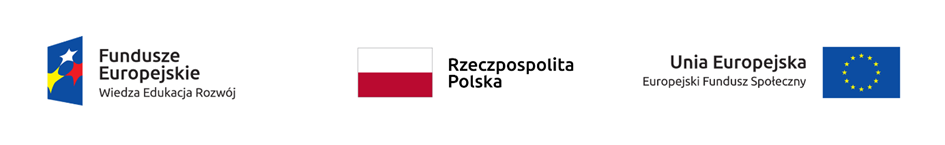 Formularz zgłaszania uwagdo treści Narzędzi*(w przypadku uwag ogólnych – nie dotyczy)Formularz zgłaszania uwagdo treści Załączników*(w przypadku uwag ogólnych – nie dotyczy)Instytucja zgłaszająca uwagęNr strony, na której znajduje się zapis, którego uwaga dotyczy*Treść uwagi wraz z uzasadnieniemPropozycja zmiany wraz 
z uzasadnieniemInstytucja zgłaszająca uwagęNr narzędzia oraz nr strony, na której znajduje się zapis, którego uwaga dotyczy*Treść uwagi wraz z uzasadnieniemPropozycja zmiany wraz 
z uzasadnieniemInstytucja zgłaszająca uwagęNr załącznika i nr strony, na której znajduje się zapis, którego uwaga dotyczy*Treść uwagi wraz z uzasadnieniemPropozycja zmiany wraz 
z uzasadnieniem